Making Meaning of Historical PhotosNAME: _______________________				Assignment given on: ______________								Due Date: _____________Resources:   Textbook - Pg. 249_____________________________________________________________________________________On the back of this page or in your Social Studies notebook…Write the title of this assignment Background Connection Question…How can photos help us learn about what life used to be like?Answer in 2+ complete sentencesWhat does the phrase “A picture is worth a thousand words” refer to?Answer in 2+ complete sentences, with a supporting exampleDraw a T-chart, with the following headings…Times are Good for the Factories of CanadaWomen Workers are Overworked and UnderpaidComplete the T-chart by filling in information about…Who might have written the each captionWhat points of view each caption showsCreative thinking…Write a caption of your own for this photoCaption should include: location (country & exact place picture was taken), date taken, people in the photo (Title)________________________________________________________________________________________________________________________________________________________________________________________________________________________________________________________________________________________________________________________________________________________________________________________________________________________________________________________________________________________________2)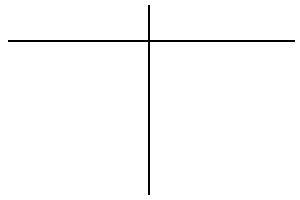 3)____________________________________________________